Контрольные вопросы по лекции «Генетические векторы»Понятие вектора в генетической инженерии. Требования, предъявляемые к векторам. Плазмидные векторы клонирования. Векторы на основе фага λ.Экспрессирующие векторы. Особенности модулей векторов для экспрессии генов. Челночные векторы.Методы введения чужеродных генов в клетки прокариот и эукариот. Трансформация и количественные способы оценки этого процесса. Маркерные системы для скрининга трансформантов.Создание геномных библиотек.Экспрессионные библиотеки кДНК.Методы скрининга, применяемые при анализе геномных библиотек.Методы введения чужеродных генов в клетки прокариот и эукариот. Трансформация и количественные способы оценки этого процесса. Маркерные системы для скрининга трансформантов.Задание1.	Выписать в словарь термины по теме  и записать их определение.2.	Подготовиться к проверке знания терминов по пройденным темам.3.	Составить список модулей векторов клонирования и экспрессионных.4.	Ознакомиться со схемой клонирования фрагмента ДНК ( см. ниже стр.2) в составе рекомбинантной ДНК с вектором pBR322. Составить описание  каждого шага  этого  эксперимента и объяснить шаг 3  и шаг 4 .Клонирование фрагмента ДНК в векторе  pBR322  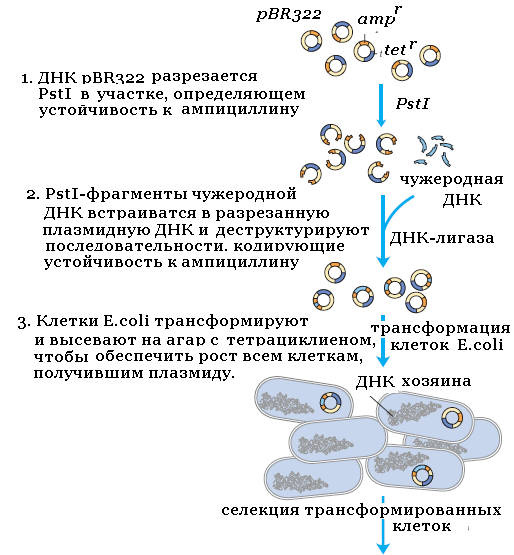 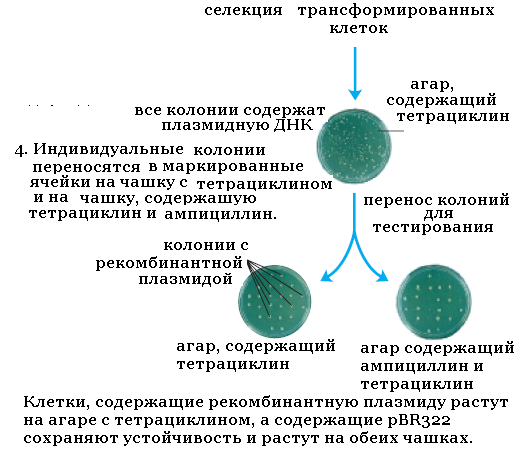 